Publicado en Zaragoza el 27/05/2020 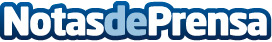 Los principales motivos por los que los niños disfrutarán con un futbolín por futbolin.funSiempre es una de las grandes dudas existenciales cuando se tienen niños en casa, ¿Con qué artículo se entretendrán más? Pues aquí vienen los principales motivos por los que defender el hecho de tener un buen futbolín en casaDatos de contacto:Marcos653019324Nota de prensa publicada en: https://www.notasdeprensa.es/los-principales-motivos-por-los-que-los-ninos Categorias: Entretenimiento Ocio para niños http://www.notasdeprensa.es